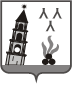 ДУМА НЕВЬЯНСКОГО ГОРОДСКОГО ОКРУГАРЕШЕНИЕот                                                                                                                                 №  г. НевьянскОб определении официального печатного средства Невьянского городского округаВ соответствии с Федеральным законом от 06 октября 2003 года № 131-ФЗ «Об общих принципах организации местного самоуправления в Российской Федерации», Законом Российской Федерации от 27 декабря 1991 года № 2124-1 «О средствах массовой информации», на основании пункта 2 статьи 47 Устава Невьянского городского округа, Дума Невьянского городского округаРЕШИЛА:Определить в качестве официального печатного средства Невьянского городского округа, для опубликования муниципальных правовых актов Невьянского городского округа и иной информации органов местного самоуправления Невьянского городского округа, периодическое печатное издание «Муниципальный вестник Невьянского городского округа».Признать утратившим силу решение Думы Невьянского городского округа от 18.05.2005 № 80 «Об учреждении печатного средства массовой информации».Контроль за исполнением настоящего решения возложить на председателя Думы Невьянского городского округа Л.Я. Замятину.Опубликовать настоящее решение в официальном периодическом печатном средстве Невьянского городского округа и разместить на официальном сайте Невьянского городского округа в информационно-телекоммуникационной сети «Интернет».СОГЛАСОВАНИЕрешения Думы Невьянского городского округаОб определении официального печатного средства Невьянского городского округаПроект решения подготовил:Специалист управления делами администрации Невьянского городского округа О.Б. Чебыкина ___________________________________________________________________________                                                         (депутат Думы, комиссия Думы, отдел администрации, должность, фамилия)Коррупционные признаки (выявлены, не выявлены) По результатам рассмотрения представляю (вношу) для утверждения проект решения Думы.И.о. главы администрации Невьянского городского округа ______________________С.Л. ДелидовСогласовано, председатель Счетной комиссии НГО ______________________ Ю.С. МироноваВыношу вопрос для рассмотрения на заседании профильной комиссии и Думы Невьянского городского округа.Председатель Думы Невьянского городского округа __________________________ Проект решения рассмотрен на депутатской комиссии Думы Невьянского городского округа______________________________________________________________________________дата заседания комиссииРешение комиссии_____________________________________________________________________________________________________________________________________________Время выступления докладчика на заседании Думы по данному вопросу ________минутНа заседание Думы по данному вопросу необходимо пригласить следующих заинтересованных лиц:______________________________________________________________________________Указать, кому необходимо направить данное решение Думы:Д – 1, Прокуратура – 1, УД, МАУ «Невьянская телестудия» НГО, Дума НГОГлава Невьянского городского округа                                          Председатель Думы Невьянского городского округа А.А. БерчукЛ.Я. ЗамятинаДолжность,ФамилияЗамечанияпо предложенному решениюДата согласованияПодписьУправляющий делами администрации Невьянского городского округаПетухова Т.М.И.о. заведующего юридическим отделом администрации Невьянского городского округаНосова Е.В.Является муниципальным нормативным правовым актом Невьянского городского округа(место для штампа)Направлен в Невьянскую городскую прокуратуруДата_____________________________
                                      (подпись исполнителя)Направлен экспертам(для замечаний Счетной комиссии)